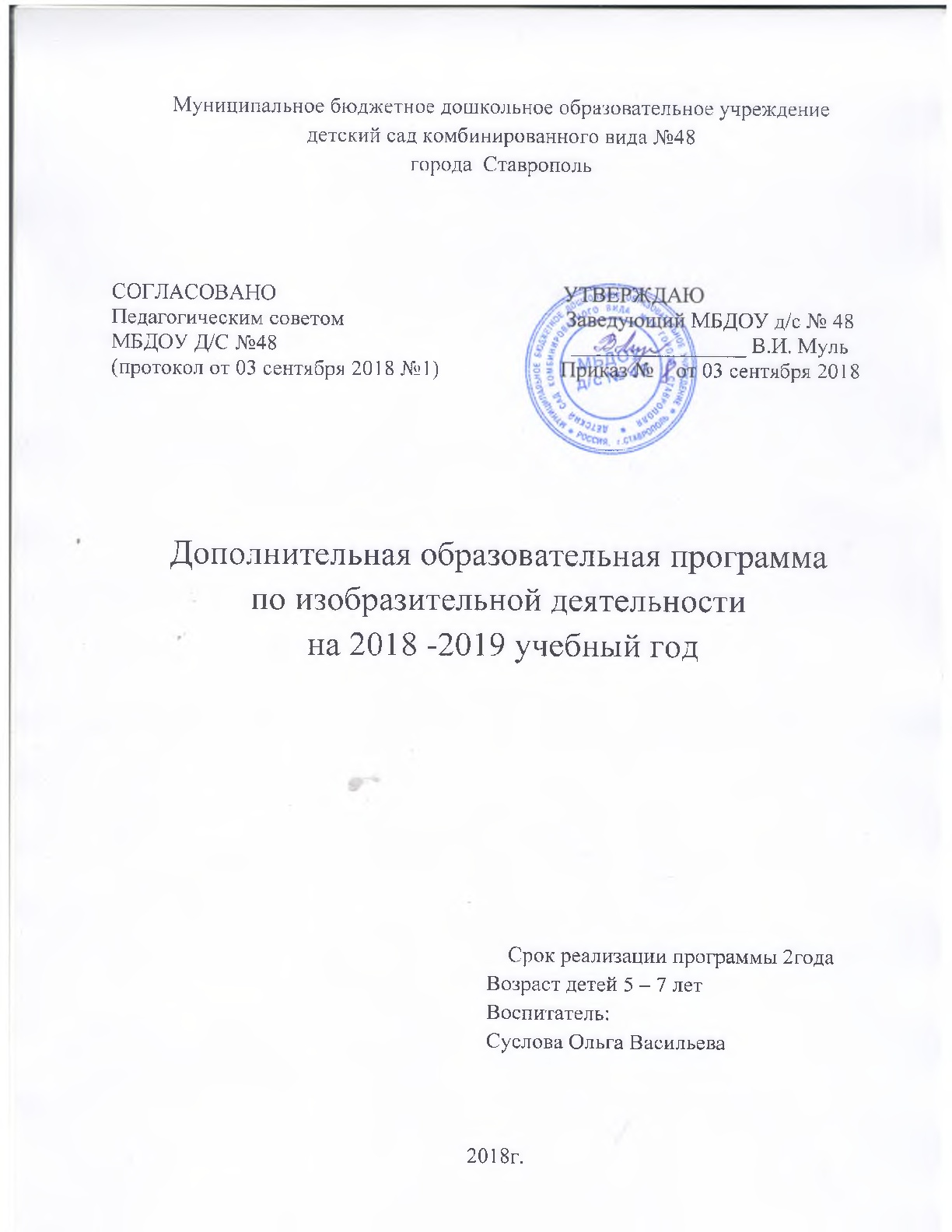 Содержание1.Пояснительная записка    ------------------------------------------------------------- 32.Направленность программы  --------------------------------------------------------  33.Актуальность программы  -----------------------------------------------------------  3  4.Новизна программы  ------------------------------------------------------------------  45.Цели и задачи программы------------------------------------------------------------  56.Форма организации непрерывно образовательной деятельности  ----------  67.Первый год обучения (старшая группа 5-6лет)  --------------------------------- 68. Учебно – тематический план 1года обучения  ---------------------------------- 79. Содержание программы   ------------------------------------------------------------ 7    10.Второй год обучения (подготовительная к школе группа 6-7лет)  --------  911. Учебно – тематический план 2год обучения  ---------------------------------  1012. Содержание программы   ---------------------------------------------------------- 1013.Календарно- тематический план непрерывно образовательной деятельности - старшая группа  ------------------------------------------------------- 1214. Календарно- тематический план непрерывно образовательной деятельности - подготовительная к школе группа  --------------- ---------------  1915.Методическое обеспечение программы  ---------------------------------------- 2716.Анализ продукта деятельности  --------------------------------------------------- 2917.Анализ продукта деятельности  --------------------------------------------------- 3118.Список литературы ------------------------------------------------------------------  331. ПОЯСНИТЕЛЬНАЯ ЗАПИСКАЭстетическое воспитание - сложный и длительный процесс, дети получают первые художественные впечатления, приобщаются к искусству, овладевают разными видами художественной деятельности, среди которых большое место занимает рисование, лепка, аппликация, конструирование. Уже с раннего возраста у ребенка должно развиваться чувство прекрасного, высокие эстетические вкусы, умение понимать и ценить произведения искусства, красоту и богатство родной природы. Это способствует формированию духовно богатой и гармонически развитой личности. Программа по  изобразительной деятельности интересна, увлекательна для детей, так как есть возможность передать свои впечатления об окружающей действительности с помощью карандаша, красок, комка глины, бумаги. Этот процесс вызывает у него чувство радости, удивления. Занятия направлены на развитие у детей творчества. Понятие «творчество» определяется как деятельность, в результате которой ребенок создает новое, оригинальное, проявляя воображение, реализуя свой замысел, самостоятельно находя средство для его воплощения. Для формирования творчества в рисовании, лепке, аппликации большое значение имеет взаимодействие художественного слова, музыки, изобразительного искусства.Содержание предполагаемых циклов программы предусматривает обогащение детей специальными знаниями, умениями и навыками, необходимыми для успешного развития творчества ребёнка. Данная программа разработана в соответствии с возможностями учреждения, потребностями обучающихся и родителей.2.НАПРАВЛЕННОСТЬ ПРОГРАММЫ.Становление художественного образа у дошкольников происходит на основе практического интереса в развивающей деятельности т.е рисунке. НОД по программе направлены на реализацию базисных задач художественно-творческого развития детей. Развитие восприятия детей, формирование представлений о предметах и явлениях окружающей действительности и понимание того, что рисунок – это плоскостное изображение объёмных предметов.3. АКТУАЛЬНОСТЬ ПРОГРАММЫ.Необходимо в раннем возрасте заложить гармоничное представление о мире и правильное отношение к действительности, которое возможно только на основе морально- нравственных ценностей и духовных основ. Важно раскрыть детям предназначение искусства как служение человеку для возвышения его духа, изначальное назначение художника-создание произведений,  служащих, прежде всего духовной пищей, представляющих совокупность красоты и высоконравственного, доброго смысла. Педагог стремится развивать ребёнка, как творческую личность, стремится вывести его в «большое искусство», становясь посредником между ним и нежной, хрупкой, эмоциональной и отзывчивой на всё новое, удивительное, яркое душой ребёнка.4.НОВИЗНА ПРОГРАММЫ.В изобразительной деятельности ребёнок обогащает свои представления о мире, самовыражается, пробует свои силы и совершенствует способности. Именно поэтому невозможно обойтись только традиционными дидактическими методами обучения, вынужденных детей действовать в рамках предложенным им схем, образцов, представлений. Необходимо применять новые методы и технологии, которые развивают воображение, побуждают детей к экспериментированию с красками, бумагой, пластилином, а не просто вынуждают механически выполнять то, что предлагает педагог.   Задача педагога предоставить  свободу в отражении своего видения мира доступными для ребёнка художественными средствами. Такой подход раскрепощает ребёнка. Он уже не боится, что у него что-то не получится. На НОД создаются условия свободного творчества: ребёнок может делать на листе пятна, мазки, раскрепощено работать кистью и карандашом во всех направлениях, применять сочетание разных материалов и способов создания произведения. Художественный образ лежит в основе передаваемого детям эстетического опыта и является связующим понятием в системе эстетического воспитания, обучения и развития дошкольников. Использование в работе музыкальных и поэтических образов повышает художественно- творческую активность детей, которая начинает проявляться уже в момент возникновения замысла, в процессе обсуждения будущей работы. Объясняя детям, что художник «глазами души» смотрит на мир, стремясь увидеть его суть, любуясь им, нужно подвести детей к пониманию того, что красота в природе, красота и добро в жизни, красота в искусстве неотделимы. 5. ЦЕЛИ И ЗАДАЧИ ПРОГРАММЫ.Программа ставит перед собой цель: раскрыть и развивать творческие способности и задатки, заложенные в ребенке, через непрерывно образовательную деятельность изобразительным искусством.Задачи программы:Обучающие:Знакомить детей с различными видами изобразительной деятельности.Знакомить детей с многообразием художественных материалов и приемами работы с ними.Развивающие:Развивать художественный вкус, фантазию, изобретательность, пространственность, воображение.Развивать «чувство» цвета, формы, зрительную память, воображение.Развивать у детей творческую активность и инициативу.Развивать умение строить композицию, организуя смысловые и композиционные связи между изображаемыми предметами.Воспитательные:Формировать устойчивый интерес к художественной деятельности.Воспитывать у детей чувство прекрасного, умение видеть красоту в окружающем мире.Формировать умение работать в коллективе.Принципы обученияПринцип развивающего и воспитывающего характера обучения.Принцип доступности обучения.Принцип связи обучения с жизнью.Принцип наглядности.Принцип целенаправленности.Организация обученияПрограмма рассчитана на два года обучения:Первый  год обучения (5-6 лет) - 1 раза в неделю по 25 минут, 36 НОД в год.Второй  год обучения (6-7лет)  - 1 раз в неделю  по 30 минут, 36 НОД в год.6.Форма организации НОД.Основной формой организации учебного процесса является комплексное занятие, включающее в себя как теоретическую, так и практическую деятельность детей. НОД начинается с эмоциональной и двигательной разминки. Затем осуществляется постановка проблемы, которая решается через все способы деятельности: игровую, рефлексивную, изобразительную. Осуществляется постепенное усложнение данных проблем и осваиваемых умений и навыкав изобразительного искусства.Количество детей в группе: Старшая группа №1 - 15человек, №2-12человекПодготовительная к школе группа №1-15человек, №2-11человекОжидаемые результаты программыК концу реализации программы дети:Эмоционально воспринимают содержание произведения.Запоминают и узнают знакомые картины, иллюстрации, народные игрушки.Замечают изобразительно-выразительные средства (ритм, цвет, форму, композицию и др.).С помощью средств выразительности создают образ в рисунке.Оценивают то, что получилось.Отмечают выразительность формы, линий, силуэта, цветового сочетания, симметричность декоративного узора.У детей формируются творческие способности, необходимые им для последующего обучения изобразительному искусству в школе. Формами подведения итогов реализации программы являются: ежемесячные выставки детских работ; открытые занятия для педагогов и родителей.7.ПЕРВЫЙ ГОД ОБУЧЕНИЯ (старшая группа 5 – 6 лет)Цель: формирование художественного вкуса.Задачи:Обучающие:Формировать представления об особенностях изобразительной деятельности.Знакомить детей с признаками предметов, явлений природы и человека.Познакомить детей с книжной графикой, декоративно-прикладным искусством.Развивающие:Развивать умение в рисовании выразительно передавать образы объектов окружающего мира.Развивать умение использовать цвет, форму для передачи выразительности образа.Развивать умение композиционно составлять узор.Воспитательные:Воспитывать аккуратность, умение работать в коллективе.Воспитывать у детей самостоятельность в работе.8.Учебно-тематический план 1 года обучения9.Содержание программы:1.Предметное рисование: изображение в рисунке предмета, передавая его форму, пропорции, цвет, фактуру.2.Сюжетное рисование: умение правильно располагать изображение на листе бумаги (вертикально или горизонтально; строить планы по всему листу, близко - далеко). Выделять главное цветом, положением на листе бумаги, передавать взаимосвязь пространственную, временную.3.Декоративное рисование: создавать красивые вещи, украшать предметы, одежду: дымковская, каргопольская, филимоновская; роспись разделочных досок (Городец), платков; роспись посуды.4.Передача сказочных образов: передавать признаки сказочности, необычность цветовой характеристики, окружающей среды, одежды.5.Знакомство с народными промыслами: знакомство со скульптурой малых форм (дымка, каргопольская игрушка, филимоновская).6.Выставки работ .Ожидаемые результатыК концу первого года обучения ребенок:Проявляет интерес и желание общаться с прекрасным в окружающем мире.Видит свойства предметов, живых объектов и явлений, знает многообразные признаки, которые делают их красивыми или некрасивыми. Может общаться по поводу искусства, давая эмоционально--эстетическую оценку.Обладает достаточно качественными  техническими и изобразительными навыками и умениями, способами различных видов изобразительной деятельности, позволяющими создавать выразительные и интересные образы.Проявляет самостоятельность и творческую инициативу.В рисунке ребенок передает несложный образ, его форму, цвет, владеет техникой раскрашивания карандашом.10.ВТОРОЙ ГОД ОБУЧЕНИЯ(подготовительная к школе группа( 6-7 лет)Цель:  ознакомление детей с разными видами изобразительного искусства.Задачи:Обучающие:Формировать у детей представление о различном подходе в передаче образа.Познакомить детей с разными видами искусства.Осваивать различные приемы декоративного рисования.Развивающие:Развивать у детей умение передавать различные варианты цветовых сочетаний, композиционных построений.Развивать самостоятельность при выборе приемов выполнения работы.Развивать умение пользоваться изобразительными средствами (цвет, композиция, выразительность силуэта) для передачи образа.Воспитательные:Воспитывать эмоциональную отзывчивость на художественный образ.Воспитывать доброе отношение к окружающим11.Учебно-тематический план 2 года обучения12.Содержание программы:1.Изображение предметного мира: изображение предметов или живых объектов, передача формы, пропорций, характерных поз, жестов, мимики, существенных деталей. Использовать цвет как средство передачи настроения.2.Изображение сказочных образов: умение передавать признаки необычности, сказочности, применяя различные средства выразительности - рисунок, цвет, композицию3.Сюжетное рисование: создание сюжетных изображений с натуры, изображать предметы близко - далеко, линию горизонта, пейзажи.4.Декоративное рисование: создание нарядных образов, украшение предметов с помощью орнаментов и узоров растительного и предметного характера, использование ритма, симметрии в композиции (Городецкая роспись, Дымковская, Хохломская, Гжель).5.Ознакомление детей с искусством: основы графики: книжная графика, характер линии, пятно. Натюрморт: предметы одного порядка, смешанные.основы живописи: представления о жанрах живописи (натюрморт, пейзаж, портрет, написанные в теплых и холодных тонах, разных по композициям).6.Выставки работ.Ожидаемые результатыК концу второго года обучения ребенок:Воспринимает содержание картины, ее выразительные средства.Передает образ в рисунке, умеет располагать сюжет на листе бумаги, правильно пользуется кистью и красками.Для передачи образа пользуется цветом, композицией, выразительностью силуэта.Проявляет самостоятельность при выборе приемов выполнения работы.13.Календарно – тематический план непрерывно образовательной деятельности.Старшая группа14.Календарно – тематический план непрерывно образовательной деятельности.Подготовительная к школе группа15.Методическое обеспечение программыМетодические рекомендации.Изобразительная деятельность дошкольников носит эмоциональный, творческий характер. Рисование вид изобразительной деятельности, основное назначение которого образное отражение действительности. Изобразительная деятельность — одна из самых интересных для детей дошкольного возраста. При организации восприятия предметов и явлений важно обращать внимание детей на изменчивость форм, величин (ребенок и взрослый), цветов (растения в разные времена года), разное пространственное расположение предметов и частей (птица сидит, летает, клюет зерна, рыбка плавает в разных направлениях и т.д.); детали конструкций также могут быть расположены по-разному.Занимаясь рисованием  дети знакомятся с материалами (бумага, краски и др.), с их свойствами и выразительными возможностями, приобретают навыки работы. Обучение изобразительной деятельности невозможно без формирования таких мыслительных операций, как анализ, сравнение, синтез, обобщение. На основе сходства предметов по форме возникает общность способов изображения в рисунке. На занятиях по изобразительной деятельности развивается речь детей: усвоение и название форм, цветов и оттенков, пространственных обозначений способствует обогащению словаря; высказывания при наблюдении за предметами, при обследовании предметов, построек, а также при рассматривании иллюстраций, репродукций с картин художников положительно влияют на расширение словарного запаса и формирование связной речи.Изобразительная деятельность тесно связана с сенсорным воспитанием. 
Формирование представлений о предметах требует усвоения знаний об их свойствах и качествах, форме, цвете, величине, положении в пространстве. Дети определяют и называют эти свойства, сравнивают предметы, находят сходства и различия, то есть производят умственные действия.Детское изобразительное творчество имеет общественную направленность. Ребенок рисует не только для себя, но и для окружающих. Общественная направленность детского изобразительного творчества проявляется и в том, что в своей работе дети передают явления общественной жизни. Значение занятий изобразительной деятельностью для нравственного воспитания заключается также в том, что в процессе этих занятий у детей воспитываются нравственно-волевые качества: потребность и умение доводить начатое до конца, сосредоточенно и целенаправленно заниматься, помогать товарищу, преодолевать трудности и т.п. В процессе изобразительной деятельности сочетается умственная и физическая активность. Для создания рисунка необходимо приложить усилия, осуществить трудовые действия, овладеть определенными умениями. Сначала у детей возникает интерес к движению карандаша или кисти, к следам оставляемыми ими на бумаге; постепенно появляются новые мотивы творчества — желание получить результат, создать определенное изображение.Для эстетического воспитания детей и для развития их изобразительных способностей большое значение имеет знакомство с произведениями изобразительного искусства. Яркость, выразительность образов в картинках, скульптуре, архитектуре и произведениях прикладного искусства вызывают  эстетические переживания, помогают глубже и полнее воспринимать явления жизни и находить образные выражения своих впечатлений в рисунке, лепке, аппликации. Постепенно у детей развивается художественный вкус. В проведении занятий используются формы индивидуальной работы и коллективного творчества. Некоторые задания требуют объединения детей в подгруппы.Теоретический материал дается в форме бесед с просмотром иллюстративного материала и подкрепляется практическим освоением темы.Положительная оценка работы ребенка является для него важным стимулом. Можно и необходимо отметить и недостатки, но похвала должна и предварять, и завершать оценку. Материально - техническое обеспечение.Магнитофон с кассетами Пособия по декоративной росписиИзделия народных промыслов, образцы игрушекМуляжи овощей и грибовКраски: акварель, гуашьКарандаши цветныеМелки восковыеВатманПростой карандашКарандаш-угольКисти ФломастерыЛастикМатериал для рисования нетрадиционными способами  (трубочки, тычки,  пробки для печатания, и т.д.)Бумага цветнаяАльбомПалитра.Приложение № 1Критерии оценки овладения дошкольниками изобразительной деятельностью и развития их творчества.Анализ продукта деятельности.Анализ процесса деятельности (Швайко Г.С.)Данная диагностика ставит перед собой цель: выявить уровень знаний и умений у детей в изобразительной деятельности.Эту диагностику можно применять в течение двух лет обучения. Диагностику можно использовать как текущую (после циклов изобразительной деятельности), так и контрольную (в начале и в конце года).16.Анализ продукта деятельности17.Анализ процесса деятельности18.Список  литературы1. Г.С.Швайко «Программа по изобразительной деятельности в детском саду»  М, «ГИЦ «Владос», 2003 г.2. Г.С.Швайко «Занятия по изобразительной деятельности в детском старшая группа, подготовительная к школе группа»  М, «ГИЦ «Владос», 2003 г.3. Т.А. Копцева «Природа и художник»     М, «ТЦ «Сфера», .«Рисование с детьми дошкольного возраста» под ред. Р.Г. Казаковой,  М, «ТЦ «Сфера», 4. Н.В. Дубровская «Природа»   СПб, «Детство-Пресс», .5. Н.В. Дубровская «Яркие ладошки»   СПб, «Детство-Пресс», .6. М.Г. Дрездина «Каждый ребенок художник: обучение дошкольников рисованию»  М, «Ювента», .7. Т. С. Комарова «Детское художественное творчество» М, «Мозаика – Синтез», .№Циклы НОДВсегоТеоретич.Практич.1Овощи4042Осенняя природа4043Декоративное рисование по мотивам дымковской росписи4044Посуда 4045Человек 4046Здания и транспорт4047Декоративное рисование по мотивам городецкой росписи4048Симметричное рисование (посуда, человек)4049Растения и насекомые404Итого 36036№Название цикла, темыВсего часовТеоретическиеПрактические1Цикл 1. Овощи.1ч40м28м1ч12м1.1.Что созрело в огороде.257181.2Что созрело в саду.257181.3Гроздь винограда.256191.4Натюрморт из овощей и фруктов.258172Цикл 2.осенняя природа.1ч.40м.26м1ч14м2.1.Осеннее дерево.256192.2Осеннее дерево и кусты.257182.3.Золотая осень.257182.4.Пасмурный осенний день.256193Цикл 3. Декоративное рисование по мотивам дымковской росписи.1ч 40м35м1ч05м3.1Дымковский конь.258173.2Козлик и баран.259163.3.Фартук для дымковской куклы.2510153.4.Дымковская кукла.258174Цикл 4. Посуда.1ч40м30м1ч10м4.1.Тарелка с узорами.257184.2.Ваза для фруктов.257184.3.Кружка, украшенная цветком.258174.4.Ваза для цветов.258175Цикл 5. Человек.1ч40м31м69м5.1.Снегурочка возле ёлки.257185.2.Весёлые клоуны.258175.3.И весело и грустно.257185.4.Портрет мамы.259166Цикл 6. Здания и транспорт.1ч40м31м69м6.1.Построим панельные жилые дома.257186.2.Построим новый микрорайон города.258176.3.Какие бывают автомобили.258176.4.К магазину подъехала грузовая машина.258177Цикл 7. Декоративное рисование по мотивам городецкой росписи.1ч40м34м66м7.1.Узор на полосе из бутонов и листьев.258177.2.Узор на кухонных досках.259167.3.Городецкий конь.259167.4.Кружка, украшена цветочной гирляндой.258178Цикл 8. Симметричное рисование(посуда, человек)1ч40м31м69м8.1.Ваза украшенная цветком.258178.2.Чашка с блюдцем.257188.3.Девочка в пальто с капюшоном.258178.4.Дети на прогулке.258179Цикл9. Растения и насекомые.1ч40м33м67м9.1.Такие разные бабочки.258179.2.Жучки.258179.3.Нарциссы и тюльпаны.258179.4.Рисуем пейзаж.25916Всего 361026№Циклы НОДВсегоТеоретич.Практич.1Осенний натюрморт4042Осенние пейзажи4043Птицы4044Дымковские игрушки4045Здания и транспорт4046Русские народные сказки4047Рисование штрихами404  8Хохломские узоры404  9Цветущая весна404Итого 36036№Название цикла, темыВсего часовТеоретическиеПрактические1Цикл 1.Осенний натюрморт.2ч38м82м1.1.Натюрморт из овощей и фруктов.3010201.2Кисти и гроздья ягод.3010201.3Ветки осенней рябины в вазе.3010201.4Осенний натюрморт.308222Цикл 2. Осенний пейзаж.2ч36м84м2.1.Осенняя берёза.308222.2Осенний пейзаж.308222.3.Осеннее дерево под ветром и дождём.3010202.4.Хмурый ветреный день.3010203Цикл 3. Птицы.2ч38м82м3.1Стайка воробьёв.3010203.2Сорока оглянулась.3010203.3.Ворона летит.3010203.4.Снегири на ветке рябины.308224Цикл 4.Дымковские игрушки.2ч38м82м4.1.Дымковский индюк.3010204.2.Роспись птицы.3010204.3.Дымковские животные.308224.4.Дымковские барыни-франтихи.3010205Цикл 5. Здания и транспорт.2ч34м76м5.1.Постройте блочный дом.3010205.2.Нарисуй дом, в котором ты хотел бы жить.3012185.3.Легковой автомобиль.3010205.4.Пожарная машина спешит на пожар.3012186Цикл 6.Русские народные сказки.2ч40м80м6.1.Сестрица Алёнушка и братец Иванушка.3010206.2.Гуси-лебеди.3010206.3.Жили-были дед и баба.3010206.4.Иван –царевич и жар –птица.3010207Цикл 7. Рисование штрихом.2ч40м80м7.1.Ежиха в ельнике.3010207.2.Совушка-сова.3010207.3.Расцвели красивые цветы.3010207.4.Пушистые детёныши животных.3010208Цикл 8. Хохломские узоры.2ч46м74м8.1.Узор на миске.3012188.2.Хохломские ложки.3012188.3.Узор на бочонке или вазе.3012188.4.Хохломские ковши-птицы.3010209Цикл 9. Цветущая весна.2ч42м78м9.1.Весенний букет в вазе.3012189.2.Весенний пейзаж.3010209.3.Цветёт сирень.3010209.4.Цветущий месяц май.301020Всего 36521МесяцТема НОДПрограммное содержаниеМетодические приёмыОборудованиеЛитературасентябрьЧто созрело в огородеПознакомить со свойствами различных художественных материалов; учить передавать в рисунке форму, цвет и характерные особенности овощей; научить отдельным приёмам работы кистью и карандашом.1.Рассказ педагога.2.Худ. слово.3.Беседа.4.Практическая работа.5.Итог.Различная фактура бумаги, гуашь, цветные карандаши, муляжи овощей и иллюстрации.Г.С.ШвайкоСтр.15Что созрело в садуУчить передавать в рисунке характерную форму и окраску знакомых фруктов; развивать композиционные умения(по всему листу); вырабатывать навыки закрашивания карандашом; познакомить с дополнительными цветами.1.Вводная беседа.2.Рассматривание.3.Самрстоятельная работа детей.4.Итог.Различная фактура бумаги в виде круга, цветные карандаши, муляжи и люстрации фруктов. Г.С.ШвайкоСтр.16Гроздь виноградаУчить передавать форму грозди винограда в рисунке; формировать умение самостоятельно выбирать цвет ягод винограда (светло-зелёный или фиолетовый); закрепить способы рисования округлых форм.1.Вводная беседа.2.Рассматривание репродукций.3.Самостоятельная работа детей.4.Итог.Гуашь, палитры, мягкие кисти, тычёк.Г.С.Швайко стр.18Натюрморт из овощей и фруктовДать представление о натюрморте; учить рисовать овощи и фрукты разными изобразительными материалами; развивать композиционные умения детей; учить самостоятельно определять величину овощей и фруктов у учётом размера тарелки.1.Отгадывание загадок.2.Знакомство с понятием натюрморт.3.Составление своего натюрморта.4.Самостоятельная деятельность.5.Итог.Бумага различной фактуры, круги различного диаметра, восковые мелки, пастель, фломастеры, акварель…..Г.С.Швайко стр.22ОктябрьОсеннее деревоУчить располагать предметы на широкой полосе земли «ближе» и «дальше»; познакомить с техникой рисования с помощью руки. Развивать пространственное мышление. Упражнять в рисовании концом кисти веток и листьев приёмом вертикального мазка.1.Вступительная беседа..2.Худож. слово.3.Самостоятельная деятельность детей.4.Итог.Бума больше альбомного листа, графитный карандаш, гуашь, мягкие кисти, палитры.Г.С.ШвайкоСтр.26Осеннее дерево и кустыУчить создавать рисунки путем прикладывания листьев, формировать эстетическое отношение к деятельности, развивать наблюдательность, учить использовать разнообразные краски при изображении листвы.1.Вступительная беседа.2.Худож.слово.3.Показ.4.Самостоятельная работа.5.Итог.Рисунки – образцы, листья, гуашь, кисти, палитры, бумага различного формата.Г.С.Швайко стр.28Золотая осеньУчить отражать в рисунках свои впечатления от наблюдения за осенней природой, передавать колорит осени в ясный день; учить составлять композицию сюжетного рисования – располагать предметы на широкой полосе земли ближе и дальше, заполнять изображением весь лист бумаги.1.Беседа по картине И.Левитана «Золотая осень»2.Показ рисования.3.Самостоятельное рисование.4.Итог.Бумага больше альбомного листа, гуашь, кисти, поролон, тычок.Г.С.Швайко стр. 38Пасмурный осенний деньРазвивать представление о том, что через подбор красок (колорит) можно передать в рисунке определённую погоду и настроение. 1.чтение стихотворения.2.Беседа.3.Подвижная игра.4.Самочстоятельная деятельность.5.Итог.Белые листы бумаги, цветные карандаши, восковые мелки.Г.С.Швайко стр.40НоябрьДымковский коньУчить расписывать ярким узором фигуру коня , располагать узор вдоль ног, шеи и на теле вертикальными рядами; использовать в узоре элементы дымковской росписи-круги, точки, выполнять работу в указанной последовательности; использовать разное положение кисти при рисовании (рисовать всей кистью и концом).1.Рассматриване элементов росписи.2.Показ.3.Самостоятельная работа.
4.Итог.Силуэты коня на плотной бумаге и три образца с вариантами узоров, гуашь, тонкие мягкие кисти.Г.С.Швайко стр.49Козлик и баранВвести в узор новый элемент-кольцо; закрепить навыки построения композиции узора для украшения животных; закреплять цветосочетание, характерное для дымковской росписи.1.Рассматривание таблицы с узорами.2.Показ.№.Самостоятельная деятельность.3.Итог.Силуэты козликов и баранов с закрашенными частями (на выбор), но без узора, гуашь, мягкие кисти, фломастеры. Г.С.Швайко стр 55Фартук для дымковской куклыЧередовать в узоре три-четыре элемента разной величины и формы, выполнять узор в определённой последовательности – сначала рисовать крупные элементы, затем мелкие.1.Вводная беседа.2.Показ.3.Самостоятельная работа.3.Итог.Силуэты фартуков закруглённые,  прямые, гуашь, тонкие мягкие кисти.Г.С.Швайко стр 62Дымковская куклаУчить раскрашивать полностью фигуру дымковской куклы, кофту и кокошник одним цветом, юбку -узорчатой; формировать умение выбирать один из вариантов узора для юбки. 1.Вводная беседа.2.Показ.3.Самостоят.деятельность.4.Итог.Силуэты фигуры куклы вырезанные, гуашь, кисти.Г.С.ШвайкоСтр 64ДекабрьТарелка с узоромПознакомить с чудесным свойством цвета преображать окружающий мир, с теплыми и холодными цветами.1.Рассматривание иллюстраций.2.Показ.3.Самостоят.работа.4.Итог.Гуашь, кисти мягкие широкие и тонкие, палитраГ.С.Швайко стр 71Ваза для фруктовУчить рисовать тычком по контуру; прививать интерес, радоваться полученному результату; формировать умение самостоятельно украшать рисунок.1.Вступительная беседа.2.Художественное слово.3.Самостоят.работа.4.Итог.Гуашь, графитный карандаш, тычок, Кисти. Г.С.ШвайкоСтр 73Кружка украшенная цветкомЗнакомить с новой техникой рисования, развивать воображение и инициативу. Закрепить умение украшать предмет различными печатками.1.Разыгрывание ситуации.2.Рассматривание образцов.3Самостоят.работа.4.Пальчиковая гимнастика.5.Итог.Гуашь, кисти, различные печатки.Г.С.Швайко стр75Ваза для цветовЗакрепить навыки рисования, используя трафареты цветов. Развивать эстетические чувства.1.Вступительная беседа.2.Художествен.слово.3.Самос.работа.
4.Итог.Гуашь, трафарет, палитра, губка, кисти.Г.С.Швайко стр76Январь Снегурочка возле ёлкиУчить рисовать фигуру человека в зимней одежде в несложном движении.1.Чтение рассказа В.Берестова.2.Показ.3.Самостоят.работа.4.Итог.Гуашь, кисти, палитры, блёстки.Г.С.Швайко стр81Весёлые клоуныПередавать в рисунке несложные движения человека; изображать характерные особенности костюма клоуна.1.Разыгрывание ситуации.2.Рассматривание образцов.3.Самостоят. работа.4.Итог.Цветные карандаши, восковые мелки,1/2альбомного листа.Г.С.Швайко стр96И весело и грустноУчить передавать различное выражение лица (радостное, грустное, сердитое, испуганное…), использовать разные художественные материалы (карандаши, фломастеры, восковые мелки).1.Рассматривание своего лица в зеркале.2.Показ.3. Самостоят. работа.4.Итог.Мел, альбомные листы, цветные карандаши, фломастеры, восковые мелки.Г.С.Швайко стр94Портрет мамыУчить передавать в рисунке некоторые черты родного лица (цвет глаз, волос); приучить правильно располагать части лица; закреплять приёмы рисования красками всей кистью и её кончиком.1.Вводная беседа.2.Показ.3.Самостоят.работа.4.Итог.Альбомные листы, гуашь, палитры, кисти тонкие и широкие.Г.С.Швайко стр90ФевральПостроим панельные жилые домаУчить отражать особенности изображаемого предмета, используя нетрадиционные техники. Развивать чувство композиции. Совершенствовать умение работать в различных техниках.1.Чтение стихов.2.Самостоят.работа.3.Игра.4.Итог.Гуашь, иллюстрации, палитры, кисти широкие, узкие.Г.С.Швайко Стр106Построим новый микрорайон городаРазвивать у детей способность создавать сюжетную композицию. Учить рисовать с помощью поролонового тампона по трафарету. Развивать чувство композиции.1.Рассматривание картин.2.Загадывание загадок.3.Самостоят. работа.4.Итог.Гуашь, поролоновые тампоны, трафареты, палитры.Г.С.ШвайкоСтр115Какие бывают автомобилиОтработать технику закрашивания цветными карандашами. Развивать творческие способности и воображение.1.Рассматривание иллюстраций.2.Загадывание загадок.3.Показ.4.Самост.работа.4.Итог.Цветные карандаши, альбомный лист.Г.С.ШвайкоСтр110К магазину подъехала грузовая машинаПередавать в рисунке несложный сюжет, строить композицию сюжетного рисунка по графической схеме; закрепить способы работы всей кистью и кончиком кисти.1.Рассматривание схемы.2.Чтение рассказов.3.Самостоят.работа.4.Итог.Листы тонированной бумаги, гуашь, палитры, кисти.Г.С.ШвайкоСтр113Март Узор на полосе из бутонов и листьевУчить составлять узор из двух элементов городецкой росписи; упражнять в смешивании красок для получения розового и голубого цветов.1.Рассматривание альбома по городецкой росписи.2.Показ приёмов рисования.3.Самостоят.работа.4.Итог.Темно-жёлтые прямоугольники (18+5см- 20+5см), гуашь, тонкие мягкие кисти, палитрыГ.С.ШвайкоСтр.122Узор на кухонных доскахЗакрепить умение рисовать прямые и закруглённые цветочные гирлянды из самостоятельно подобранных элементов с соблюдением характерных цветосочетаний городецкой росписи.1.Рассматривание панно,таблицы с элементами городецкого узора.2.Показ приёмов.3.Самосто.работа.4.Итог.Силуэты досок тёмно-жёлтого цвета, гуашь, мягкие кисти, палитры.Г.С.Швайко стр129Городецкий коньУчить украшать городецким узором изделие сложной формы, видеть зависимость узора от формы украшаемого предмета;  познакомить с новым видом гирлянды- асимметричным; учить выполнять задание в указанной последовательности.1.Рассматриваниеиллюстраций.2.Показ приёмов рисования.3.Самостоят.работа.4.Итог.Гуашь, палитра, мягкие кисти, силуэты коней чёрного цвета.Г.С.ШвайкоСтр.131Кружка, украшена цветочной гирляндойВвести новый элемент в узор- цветок с узкими лепестками на круглом пятне; формировать умение анализировать свою работу.1.Рассматривание альбома.2.Показ приёмов рисования.3.Самостоят.работа.4.Самоанализ.Силуэты деревянной кружки охристого цвета, гуашь, палитра, мягкие кисти.Г.С.Швайко стр 124АпрельВаза украшена цветкомРазвивать пространственное воображение; учить рисовать недостающие части для целостного изображения растения (листья и стебель тюльпана), украшать по желанию горлышко вазы.1.Рассматривание предметов.2.Показ рисунка.3.Самостоя.работа.4.Итог.Вырезанные силуэты ваз, поролон, блёстки, клей, гуашь.Г.С.Швайко стр 139Чашка с блюдцемВызвать интерес к изображению; развивать зрительно-моторную координацию, совершенствовать эстетическое восприятие. Закрепить умение рисовать верёвочкой.1.Загадывание загадок.2.Беседа.3.Самостоят.работа.
4.Подвижная игра.5.Итог.Клей, верёвочки, гуашь.Г.С.Швайко стр141Девочка в пальто с капюшономУчить самостоятельно дополнять рисунок дополнительными разнообразными деталями.1.Чтение стихов.2.Показ приёмов рисования.3.Самостоят.работа.4.Итог.Изобразительный материал по выбору детей.Г.С.Швайко стр146Дети на прогулкеУмение располагать персонаж на листе согласно схеме.1.Рассматривание схемы.2.Самостоятельн.работа.3.Итог.Изобразительный материал по выбору детей.Г.С.Швайко стр150Май Такие разные бабочкиВызвать интерес к рисованию, стремление передавать образ бабочки разными способами, добиваться выразительного образа. Закреплять умение пользоваться трафаретами. Развивать аккуратность.1.Рассматривание иллюстраций2.Показ приёмов рисования.3.Самостоятельн. работа.3.Итог.Восковые мелки, акварель.Г.С.Швайко стр151Жучки Развивать чувство композиции, упражнять в комбинировании различных техник рисования.1.Чтение худ.литературы.2.Рассматривание иллюстраций3. Показ приёмов рисования.4.Самостоят.работа.5.Итог.Трафареты, печатки, гуашь.Г.С.Швайко стр152Нарциссы и тюльпаныПродолжать учить рисовать тычками, распределять по всему рисунки точки.1,Чтение стихотворения.2.Показ иллюстраций.3.Самостоят.работа.4.Игра.5.Итог.Карандаши, гуашь, тычок.Г.С.Швайко стр 153Рисуем пейзажУчить рисовать состояние погоды, совершенствовать цветовосприятие отбором оттенков. Научить складывать лист пополам, на одной стороне рисовать пейзаж, на другой получается его отражение в озере.1.Загадывание загадок.2.Рассматривание картин.3.Беседа.4.Самостоят. работа.5.Подвижная игра «Веснянка».6.Итог.Акварель, бумага больше альбомного листа, кисти.Г.С.Швайко стр 154Итоговая выставка рисунковРассмотреть с детьми рисунки. Рисование по замыслу.1.Беседа.2.Итог.Рисунки детей за год.Месяц Тема НОДПрограммное содержаниеМетодические приёмыОборудование Литература Натюрморт из овощей и фруктовУчить располагать предметы на широкой поверхности, частично загораживая один другим, совершенствовать навыки аккуратности в выполнении работы.1.Рассказ педагога, показ.2.Худ.слово.3.Беседа.4.Практич.работа.5.Итог.Различной фактуры бумага, гуашь.Г.С.Швайко стр19Кисти и гроздья ягодУчить передавать разную форму кистей и гроздьев ягод, изображать частичную загороженность одних ягод другими, самостоятельно выбирать цвет и оттенки краски. 1.Худ. слово.2.Беседа.3.Показ приёмов рисования.4.Самост.работа.5.Итог.Гуашь, палитра, печатки.Г.С.Швайко стр 21Ветки осенней рябины в вазеРазвивать стремление дополнять свой рисунок- вносить в натюрморт изображение каких- либо небольших предметов и передавать связь с композиционным центром (ваза с ветками) через их расположение, цвет, величину.1.Беседа.2.Рассматривание иллюстраций.3.Показ приёма рисования. 4.Самост.работа.5.Итог.Затонированные листы бумаги на которых верхняя часть светлая, гуашь, палитры.Г.С.Швайко стр 23Осенний натюрмортУчить на основе впечатлений, знаний и умений, полученных на занятиях, самостоятельно определять содержание натюрморта, его, композицию, цветовую гамму предметов, фона.1.Худ.слово.2.Беседа.3.Показ приёмов рисования.4.Самостоят.работа.5.Итог.Художественные открытки, цветной фон бумаги, гуашь, палитры.Г.С.Швайко стр25Октябрь Осенняя берёзаУчить передавать характерные особенности берёзы, осеннюю окраску листвы; учить методу действий работы полусухой жёсткой кистью.1.Загадки. 2.Рассматривание иллюстраций.3.Показ приёма рисования.4.Самостоятел.работа.5.Итог.Голубая бумага, кисти мягкие и щетинные, гуашь.Г.С.Швайко стр 29Осенний пейзажУчить составлять сюжетный рисунок, отражать в ней природу «золотой» осени; знакомить с жанром изобразительного искусства- пейзажем. 1.Рассматривание  картин.2.Чтение стихотворения Кушнера «Что я узнал!»3.Беседа.4.Показ приёма рисования.5.Самост.работа.6.Упражнение  «Пошли пальчики гулять». 7.Итог.Тонированные листы бумаги больше альбомного, гуашь, кисти разных размеров.Г.С.Швайко стр36Осеннее дерево под ветром и дождёмУчить передавать разную толщину ветвей и ствола;  развивать умение вносить в рисунок свои дополнения, обогащая его содержание.1.Разыгрывание ситуации.2.Рассматривание картин.3.Показ приёма рисования.4. Самостоят. работа.5.Итог. Листы серой бумаги, восковые мелки, цветные карандаши.Г.С.Швайко стр 38Хмурый ветреный деньПередать в рисунке колорит хмурого осеннего дня через подбор соответствующих красок; изображать различные породы деревьев.1.Беседа.2.Рассматривание картин. 3.Показ приёма рисования. 4.Самостоят.работаГуашь, поролон, пастель, серая бумага.Г.С.Швайко стр40Ноябрь Стайка воробьёвЗакрепить навыки рисования и раскрашивания слабым нажимом карандаша и штрихами разного характера при изображении оперения птиц.1.Беседа.2.Рассматривание иллюстраций.3.Показ.4.Самостоят работа.5.Итог.Альбомный лист, цветные карандаши.Г.С.Швайко стр48Сорока оглянуласьУчить изображать новую позу птицы- птица, сидящая на ветке с повёрнутой головой назад (птица оглянулась), упражнять в произвольном нажиме карандаша для получения нужной интенсивности цвета.1.Рассматривание иллюстраций.2.Показ.3.Самост.работа.4.Итог.Альбомный лист, цветные карандаши.Г.С.Швайко стр50Ворона летитУчить передавать птицу в полёте; передавать характерную окраску вороны: голова, крылья и хвост чёрные, тело серое.1.Беседа.2.Рассматривание иллюстраций.3.Показ.4.Самостоят.работа.5.Итог.Квадратные листы бумаги, гуашь, палитра.Г.С.Швайко стр51Снегири на ветке рябиныУчить изображать в рисунке двух снегирей в разных позах; сидящего на ветке рябины и летящего; формировать умение передавать характерные особенности снегирей (окраску форм частей тела).1.Рассматривание иллюстраций.2.Чтение стихов.3.Показ метода рисования.4.Самосто.работа.5.Итог.Бумага голубого фона, гуашь, палитры.Г.С.Швайко стр55ДекабрьДымковский индюкУчить отражать в рисунке характерные особенности внешнего вида дымковского индюка, элементы росписи для декора хвоста.1.Беседа.2.Рассматривание иллюстраций.3.Показ.4.Самостоят.работа.5.Итог..На альбомном листе нарисован контур индюка, гуашь, тонкие мягкие кисти.Г.С.Швайко стр71Расписные птицыУчить расписывать силуэты игрушек узором, близким по композиции, элементам и цветосочетанию дымковским птицам.1.Загадки. 2.Рассматривание иллюстраций.3.Показ приёма рисования.4.Самостоятел.работа.5.Итог.Гуашь, мягкие кистиГ.С.Швайко стр75Дымковские животныеУчить передавать в рисунке характерные особенности дымковских животных, их декоративный узор.1.Рассматривание иллюстраций.2.Показ.3.Самост.работа.4.Итог.Готовые вырезанные фигурки животных, гуашь, тонкие кисти, фломастер.Г.С.Швайко стр69Дымковские «Барыни-Франтихи»Подбирать самостоятельно цвета для росписи, цвет головного убора и жакета повторять в отдельных элементах узора на юбке.1.Беседа.2.Рассматривание иллюстраций.3.Показ.4.Самостоят.работа.5.Итог.Гуашь, фломастер, мягкие кистиГ.С.Швайко стр78Январь Постройте блочный домУчить изображать фасад дома из блоков в соответствии с выбранным проектом, передать его симметричное строение; отражать особенности изображаемого предмета, используя различные нетрадиционные изобразительные техники. Развивать чувство композиции,  совершенствовать умение работать в разных техниках.1.Художественное слово.2.Дидактическая игра «Дострой дом».3.Показ приёмов рисования.4.Самостот. работа.5.Итог.Различный нетрадиционный художественный материал по выбору детей.Г.С.ШвайкоСтр 91Нарисуй дом , в котором ты хотел бы житьУпражнять в закрашивании рисунка с разным нажимом карандаша, получении интенсивного, яркого цвета при закрашивании дверей, крыши и рисовании мелких деталей (дверные ручки, оконные рамы…) и светлого тона при закрашивании стены дома и неба.1.Рассматривание картин.2.Чтение стихов.3.Беседа.4.Самостоят. работа.5.Иговые упражнения.6.Итог.Цветные карандаши, восковые карандаши, альбомный лист.Г.С.ШвайкоСтр 93Лёгковой автомобильУчить передавать в рисунке форму и строение легкового автомобиля; использовать графитный карандаш для создания вспомогательного рисунка.1.Разыгрывание ситуации.2.Рассматривание образцов.3.Самостоят.работа.4.Итог.Альбомный лист удлинённой формы, графитный, цветные, восковые карандаши.Г.С.ШвайкоСтр 98Пожарная машина спешит на пожарУметь отражать эпизод из жизни города- изображать пожарную машину возле дома, охваченного огнём; закреплять умение закрашивать небо в цвета вечернего заката акварельными красками «по мокрому»; учить передавать пропорции между зданием и автомобилем.1.Рассматривание предметных картин.2.Чтение С.Маршака «Рассказ о неизвестном герое».3.Беседа.4.Показ приёма рисования.5.Самост.работа.6.Итог.Листы бумаги  больше чем альбомные с фоном, заранее окрашенными детьми (вечернее небо), акварель, гуашь. кисти разных размеров.Г.С.ШвайкоСтр 102Февраль Сестрица Алёнушка и братец ИванушкаСамостоятельно применять умения в составлении узоров для украшения костюмов персонажей; упражнять в смешивании красок для получения нужного оттенка для лица и рук (светло-оранжевого).1Рассматривание .иллюстраций к сказкам.2.Беседа.3.Самост.работа.4.Итог.Лист больше альбомного, гуашь, палитры, различных размеров кистиГ.С.ШвайкоСтр111Гуси - лебедиПередавать в рисунке определённое место действия и время суток; передавать характерные особенности старинной крестьянской одежды и предметов (изба, печь, ухват).1.Чтение сказки.2.Загадывание загадок.3.Беседа.
4.Самост.работа.5.Итог.Лист больше альбомного, на которых заранее нарисовали акварельной краской фон –землю (1/2 или2/3), гуашь, палитры, различных размеров кистиГ.С.ШвайкоСтр 112Жили – были дед и бабаУчить рисовать портреты пожилых людей, передавать отличительные особенности их лиц (седые волосы, морщинки, борода и усы у старика); использовать при рисовании различный нажим карандаша, штрихи разного характера.1.Чтение сказки.2.Загадывание загадок.3.Беседа.4.Показ приёмов рисования.
5.Самост.работа.6.Итог.Листы бумаги в виде вытянутого прямоугольника, цветные карандаши.Г.С.ШвайкоСтр 114Иван – царевич с жар-птицейУчить изображать фигуру человека в боковом положении; изображать героя сказки в старинной одежде: кафтане, шапке с отворотами, сапоги с узорами; самостоятельно использовать нужные технические приёмы рисования красками.1.Рассматривание иллюстраций к сказке.2.Чтение отрывка к сказке.3.Беседа.4.Показ.5.Самост.работа.6.Итог.Тёмные листы бумаги 25/25см или30/30см, гуашь, мягкие и щетинные кисточки.Г.С.ШвайкоСтр121Март Ежиха в ельникеРазвивать умение рисовать штрихами хвою молодой ёлочки – короткими отрывистыми штрихами, иголки ежа – неотрывными штрихами в несколько рядов. 1.Игровая мотивация.2.Художественное слово.3.Показ приёма рисования.4.Самост.работа.5.Итог.Листы бумаги 16-18см х 11-12см, графитный карандаш, цветные карандаши.Г.С.ШвайкоСтр 136Совушка - соваИспользовать в рисунке лёгкие, вспомогательные линии для передачи строения птицы, придавать выразительность образу птицы через нанесение штрихов разным нажимом карандаша.1.Рассматривание таблицы со штрихами разного характера.2.Художественное слово.3.Показ приёма рисования.4.Самост.работа.5.Итог.Листы слаботонированной бумаги овальной или прямоугольной формы (12х16см), цветные и графитные карандаши.Г.С.ШвайкоСтр 138Расцвели красивые цветыУчить рисовать букет цветов с зубчиками или узкими лепестками в плетённой корзине; помочь овладеть рисованием штрихов в разном направлении и в несколько рядов.1.Рассматривание иллюстраций с изображением цветов.2.Художественное слово.3.Показ приёма рисования.4.Самост.работа.5.Итог.Листы бумаги, по форме ближе к квадрату, и овальной формы, графитные, цветные карандаши, фломастеры.Г.С.ШвайкоСтр 140Пушистые детёныши животныхУчить использовать при изображении шерсти животных жёсткой кистью разного вида штрихи – прямые, волнистые, закруглённые и вертикальные («выбивание»).1.Рассматривание таблицы со штрихами разного характера.2.Художественное слово.3.Показ приёма рисования.4.Самост.работа.5.Итог.Листы тонированной бумаги в форме квадрата, жёсткие и мягкие кисти, гуашь, графитный карандаш.Г.С.ШвайкоСтр 143Апрель Узор на мискеУчить составлять узор из плавно изгибающейся ветки с ягодами, листьев, завитков, «травки», располагать ветку вдоль изделия, рисовать узор в определённой последовательности (кайма, ветка, ягоды, листья, завитки, «травка», сочетать в узоре цвета 1Рассматривание таблицы.2.Показ приёма рисования.3.Самост.работа.4.Итог.Миски чёрного цвета. Вырезанные из бумаги; гуашь. мягкие кистиГ.С.ШвайкоСтр 150Хохломские ложкиВвести в узор новые элементы – ягоды клубники, малины, крыжовника; учить рисовать узоры на разных фонах – красном, чёрном или жёлтом (охра), в соответствии с фоном самостоятельно подбирать краски для узора.1.Рассматривание таблицы с изображением элементов росписи.2.Художественное слово.3.Показ приёма рисования.4.Самост.работа.5.Итог.Ложки вырезанные из плотной бумаги разного цвета: красные, чёрные, тёмно-жёлтые; гуашь, мягкие кисти.Г.С.Швайко Стр 153Узор на бочонке или вазе.Ввести в узор новые элементы – ягоды и листья смородины и рябины; закреплять умение рисовать завитки, лёгкую изогнутую травку.1.Рассматривание таблицы. 2.Художественное слово.3.Показ приёма рисования.4.Самост.работа.5.Итог.Чёрные силуэтные изображения бочонков, силуэтные изображения ваз, гуашь, мягкие тонкие кисти.Г.С.ШвайкоСтр151Хохломские ковши - птицыУчить самостоятельно составлять узор по мотивам хохломской росписи на новых формах изделий, используя знания. Умения и опыт, полученные ранее.1.Рассматривание таблицы со штрихами разного характера.2.Художественное слово.3.Показ приёма рисования.4.Самост.работа.5.Итог.Силуэты ковшей – птиц чёрного, красного или охристого цвета, гуашь, мягкие тонкие кисти, тычок.Г.С.ШвайкоСтр156Май Весенний букет в вазеКрасиво компоновать вазу и цветы на удлинённом листе бумаги;  передавать в окраске тюльпанов их разный цвет и оттенки; самостоятельно находить способы изображения.1.Загадывание загадки.2.Показ иллюстраций.3.Самостоят работа.4.Итог.Удлинённые листы тонированной бумаги (30х15см), гуашь, мягкие кисти.Г.С.ШвайкоСтр159Весенний пейзажЗнакомим с методом рисования пейзажа акварелью, учить правильно располагать предметы на листе бумаги.1.Загадывание загадки.2.Показ иллюстраций.3.Самостоят работа.4. Подвижная игра «Веснянка».5.Итог.Листы бумаги больше альбомного, акварель, кисти разного размера.Г.С.Швайко166Цветёт сиреньУчить передавать в рисунке форму и строение куста сирени, изображать на кусте соцветия, собранные в кисти, передавать их форму и цвет; учить смешивать краски для получения сиреневого цвета. 1.Загадывание загадки.2.Показ иллюстраций.3.Чтение стихов.4.Показ приёма рисования.5.Самостоят работа.6.ИтогЛисты тонированной бумаги, близкие по форме к квадрату, гуашь, тычок.Г.С.ШвайкоСтр168Цветущий месяц майПродолжать работать над разнообразием композиций в пейзажных рисунках детей, учить использовать светлые и яркие краски для передачи радостного настроения.1.Загадывание загадки.2.Показ иллюстраций, картин, открыток.3.Самост.работа.4.Итог.Тонированные листы бумаги, акварель.Г.С.ШвайкоСтр169Итоговая выставка рисунковРассмотреть с детьми рисунки. Рисование по замыслу.1.Беседа.2.Итог.Детские рисунки.КритерииПоказателиБаллы1.Содержание изображенияПолнота изображения образаКраткое описание созданного ребенком изображения2.Передача формы:форма передана точно;есть незначительные искажения;искажения значительные, форма не удалась.3 балла2 балла1 балл3.Строение предмета:части расположены верно;есть незначительные искажения;части предмета расположены неверно.3 балла2 балла1 балл4.Передача пропорций предмета в изображении:пропорции предмета соблюдаются;есть незначительные искажения;пропорции предмета переданы неверно.3 балла2 балла1 балл5.КомпозицияВ этом критерии для полноты и точной характеристики овладения детьми композицией выделены две группы показателей: «А» и «Б»:А) расположение на листе:по всему листу;на полосе листа;не продумана, носит случайный характер. Б)отношение по величине разных изображений:соблюдается пропорциональность в изображении разных предметов;есть незначительные искажения;пропорциональность разных предметов передана неверно.3 балла2 балла1 балл3 балла2 балла1 балл6.Передача движения:движение передано достаточно четко;движение передано неопределенно, неумело;изображение статическое.3 балла2 балла1 балл7. ЦветВ этом критерии выделены также две группы показателей: первая - «А» - характеризует передачу реального цвета предметов и образцов декоративного искусства, вторая - «Б» - творческое отношение ребенка к цвету, свободное обращение с цветом:А) цветовое решение изображения:реальный цвет предметов;есть отступления от реальной окраски;цвет предметов передан неверно.Б)разнообразие цветовой гаммы изображения, соответствующей замыслу и выразительности изображения:многоцветная гамма;преобладание нескольких цветов или оттенков (теплые, холодные);безразличие к цвету, изображение выполнено в одном цвете.3 балла2 балла1 балл3 балла2 балла1 баллКритерииПоказателиБаллы1. Характер линииА) Характер линии:линия прерывистая;слитная;дрожащая (жесткая, грубая).Б) Нажим:сильный, энергичный (иногда продавливающий бумагу);средний;слабый.В) Раскрашивание:мелкими штрихами, не выходящими за пределы контура;крупными размашистыми движениями, иногда выходящими за пределы контура;беспорядочными линиями (мазками), не умещающимися в пределах контура.Г) Регуляция силы нажима:регулирует силу нажима, раскрашивание в пределах контура;не регулирует силу нажима, выходит за пределы контура.3 балла2 балла1 балл3 балла2 балла1 балл3 балла2 балла1 балл3 балла2 балла1 балл2.Регуляция деятельностиА) Отношение к оценке взрослого:адекватно реагирует на замечания взрослого, стремится исправить ошибки, неточности;эмоционально реагирует на оценку взрослого (при похвале радуется, темп работы увеличивается, при замечании - сникает, деятельность замедляется или вовсе прекращается);безразличен к оценке взрослого (деятельность не изменяется).Б) Оценка ребенком созданного им изображения:адекватна;неадекватна (завышенная, заниженная);отсутствует.В) Эмоциональное отношение к деятельности: насколько ярко (сильно, средне, безразлично) ребенок относится:к предложенному заданию;к процессу деятельности;к продукту собственной деятельности.3 балла2 балла1 балл3 балла2 балла1 балл3 балла2 балла1 балл3.Уровень самостоятель-ностивыполняет задание самостоятельно, без помощи взрослого, в случае необходимости обращается с вопросами;требуется незначительная помощь, с вопросами к взрослому обращается редко;необходима поддержка и стимуляция деятельности со стороны взрослого, сам с вопросами к взрослому не обращается.3 балла2 балла1 балл4.Творчество:А) самостоятельность замысла;Б) оригинальность изображения;В) стремление к наиболее полному раскрытию замысла Качественный анализ в описательной форме